                          Cynllun Dysgu Bagloriaeth Cymru - Uwch                    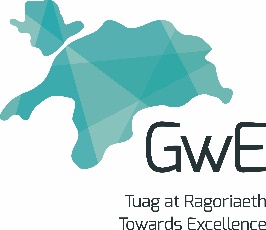 Mae’r Cynllun Dysgu hwn wedi cael ei gynllunio i’w ddefnyddio gan athrawon a thiwtoriaid sy’n cyflenwi Prosiect Unigol Bagloriaeth Cymru o fis Medi 2015Llythrennedd Digidol 1/Digital Literacy 1Gweithgaredd DysguSgiliau a DdatblygirAdnoddauGwahaniaethuDD/AsesiadSgiliau trefnu ar gyfer astudio ar y cyfrifiadurCadw golwg ar ble mae gwybodaeth yn cael ei ffeilioEnwi ffeiliau newyddDewis enwau ffeiliau yn gywirDefnyddio troedynnauMaint y ffeiliauFfolderi a ffeiliauAtegu a diogelwch gwybodaethAdnoddau yr ysgol/coleg ar gyfer ategu ffeiliau myfyrwyr - e-bost yr ysgol, Google Drive, Drop Box ayb.Defnydd o ddyfeisiau storio cludadwy (risgiau)Gweithio gyda hygrededd (peidio â rhannu gwybodaeth, copïo gwaith myfyriwr arall)Myfyrwyr i sefydlu ffolder Prosiect Unigol.
Ystyried pa is-ffolderi sydd eu hangen.DL1Gallu canfod, trefnu, storio, rheoli, rhannu a diogelu gwybodaeth ddigidolCyfrifiaduron Myfyrwyr i sefydlu ffolderi ac is-ffolderiTaflen weithgareddau myfyrwyrTaflen atebion yr athroSut i sefydlu googledrive a chydweithiohttps://www.youtube.com/watch?v=L6KTD4u0JY4LO4Asesu ffurfiannol – Asesu cymheiriaid i wirio cyfeiriaduron
Rhestr Wirio (enwi ffolderi yn gywir ayb.)Ymchwil gan ddefnyddio’r RhyngrwydDulliau ChwilioDilysrwydd gwefannauPa wefannau sydd fwyaf addas i'w defnyddio ar gyfer yr ymchwiliad unigol?Gweithgareddau dosbarthGwefan ffug octopws coed. Athro i ddangos i'r myfyrwyr y wefan octopws coed heb ddweud ei bod yn ffug a dechrau trafodaeth am yr octopws coed a'r ymgyrch i achub ei gynefin, gan ddefnyddio'r wefan i gefnogi eu gwers – yr athro i ddatgelu fod y wefan yn ffug ac yna’r athro yn arwain trafodaeth - beth sy'n dda/ddrwg am y wefan – beth allai effaith gwefan ffug fod?Erthygl newyddion am Mr Tumble - dangos i’r myfyrwyr a dechrau trafodaeth yn y dosbarth. Y wefan yn ffug – a oedd yn edrych yn ffug? Beth oedd yr arwyddion a oedd yn ei gwneud yn amheus?DL6Gwerthuso dibynadwyedd y ffynonellau gwybodaethClipiau fideo o YouTube (peiriannau chwilio a geiriau chwilio)http://study.com/academy/lesson/search-engines-keywords-web-portals.htmlClip fideo (Teachers’ TV) – dilysrwydd gwybodaeth a roddir ar wefannauhttps://www.tes.com/teaching-resource/teachers-tv-secondary-ict-web-literacy-6039011Gwefan octopws coedhttp://zapatopi.net/treeoctopus/Mr Tumble yn cael ei wahardd am nad oes ganddo wiriad SCT cyfredol.http://southendnewsnetwork.com/news/mr-tumble-suspended/Taflen dasg myfyrwyr.Cyfrifiaduron i ymchwilio i safleoedd gwybodaeth sydd â gwybodaeth o ansawdd dda a gwybodaeth o ansawdd wael.Taflen dasg ar wefannau – asesu ffurfiannol i wirio dealltwriaeth